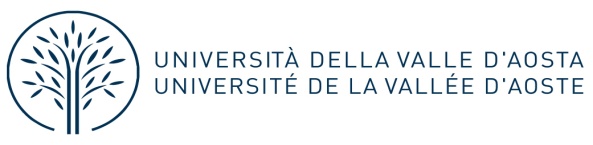 Allegato C)DICHIARAZIONI SOSTITUTIVE DI ATTO DI NOTORIETA’(artt. 46 e 47 D.P.R. n. 445/2000)Il/La sottoscritto/a _______________________________________________________________________ consapevole delle sanzioni penali, nel caso di dichiarazione non veritiere, di formazione o uso di atti falsi, richiamate dall’articolo 76 del DPR 28.12.2000, n. 445 DICHIARA□ di non svolgere incarichi e di non essere titolare di cariche in Enti di diritto privato regolati o finanziati dalla Pubblica Amministrazione e di non svolgere attività professionale; □ di svolgere i seguenti incarichi o di essere titolare delle seguenti cariche in Enti di diritto privato regolati o finanziati dalla Pubblica Amministrazione o di svolgere la seguente attività professionale: Titolo incarico/carica_________________________________________________________________Denominazione Ente_________________________________________________________________Durata incarico_________________________ Denominazione dell’attività professionale svolta_____________________________________________DICHIARA, inoltre -  di non trovarsi, in relazione all’incarico conferito dall’Ateneo e nei confronti dell’Ateneo, in una situazione di conflitto, anche potenziale, di interessi propri, o del coniuge, di conviventi, di parenti, di affini entro il secondo grado, ai sensi degli artt. 6 e 13, comma 3, del DPR 16 aprile 2013, n. 62, dell’articolo 53 del DLgs 30 marzo 2001, n. 165 e s. m. e i., e dell’articolo 6 del “Codice di comportamento dell’Università della Valle d’Aosta – Université de la Vallée d’Aoste”; -   di impegnarsi a comunicare tempestivamente all’Ateneo l’eventuale insorgere di talune delle situazioni sopra menzionate; -   di essere informato/a, ai sensi e per gli effetti del D.Lgs n. 196/2003 e del Regolamento (UE) n. 679/2016, che i dati personali raccolti saranno trattati, anche con strumenti informatici, esclusivamente nell’ambito del rapporto di collaborazione per il quale la dichiarazione è resa e che l’informativa sul trattamento dei dati personali è pubblicata sul sito di Ateneo nella apposita sezione informative privacy; -  di essere informato/a che, ai sensi dell’articolo 15, comma 1, lettera c) del D.Lgs n. 33/2013, in caso di incarico conferito a titolo oneroso la presente dichiarazione sarà pubblicata sul sito web dell’Ateneo, nell’apposita sezione di Amministrazione Trasparente, nonché comunicata al Dipartimento della Funzione Pubblica tramite l’applicativo “Perla PA”.Data ________________     IL/LA DICHIARANTE				__________________